附件2（地图仅供参考）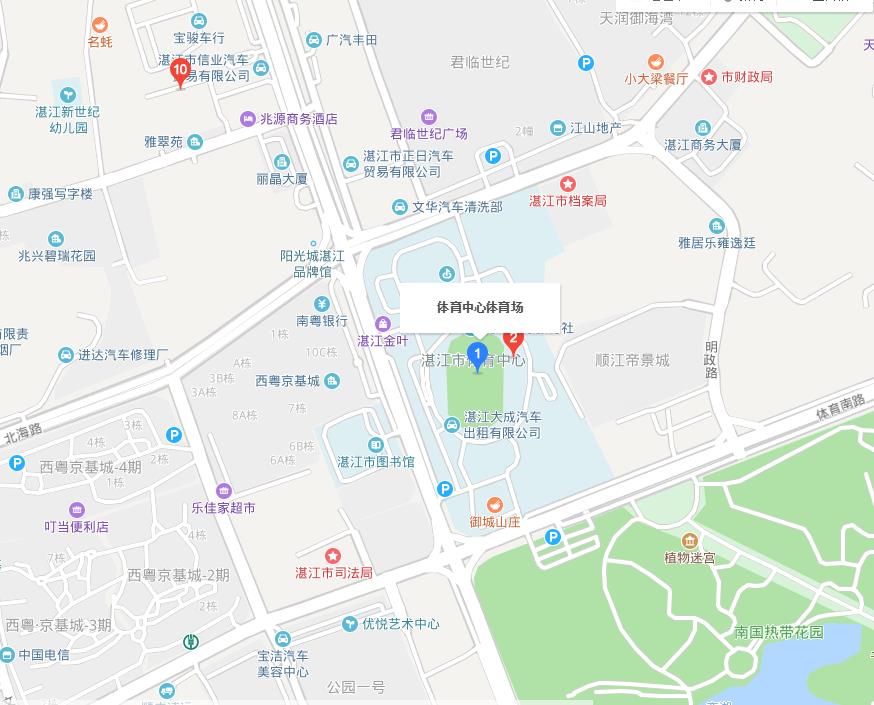 体检报到地点：广东省湛江市体育中心体育场训练馆地址：广东省湛江市赤坎区人民大道北8号体检报到地点地图